Chestionar pentru evaluarea nivelului de satisfacţie al clienţilor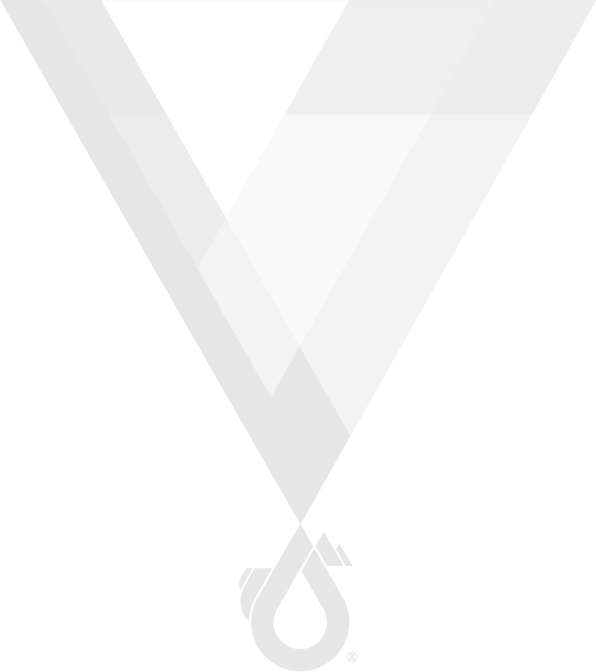 Nr........ / dată...........Numele societatii………………………………………………………………………………………Adresa…………………………………………………………………………………........................Tel./fax…………………………………………………………………………………........................Obiectul de activitate…………………………………………………………………...........................................Persoana de contact (desemnată pentru completarea chestionarului)Numele şi prenumele…………………………  Semnătura……………………............................Funcţia…………………………………………..Data completării…………………………………...Adresa e-mail…………………………………………………………………………………………..Stimată doamnă/Stimate domn,	Laboratorul Calitatea Apei Alexandria din cadrul  SGA Teleorman are implementat un Sistem de Management în conformitate cu standardul SR EN ISO/IEC 17025:2018, este acreditat de către Asociaţia de Acreditare din România – RENAR, având Certificatul de Acreditare nr  LI 191/dată 11.11.2020 şi este preocupat de îmbunătăţirea calităţii activităţii sale.Acest chestionar are rolul de a ne oferi o imagine cât mai clară a modului în care reuşim să răspundem solicitărilor dumneavoastră şi de a îmbunătăţi relaţia de colaborare cu clienţii noştri.Satisfacţia globală1. Pe ansamblu, cum puteţi aprecia activitatea pe care Laboratorul de Calitatea Apei Alexandria , în calitate de prestator de servicii, o desfăşoară, în cadrul relaţiei parteneriale comune?1 – nesatisfăcătoare2 – satisfăcătoare3 – bună4 – foarte bunăCe vă nemulţumeşte cel mai mult?……………………………………………………………………………………………………………………………………………………………………………………………2. Cum puteţi defini evoluţia în timp a contribuţiei şi a participării Laboratorului de Calitatea Apei Alexandria  la colaborarea cu dumneavoastră?1 – nesatisfăcătoare2 – satisfăcătoare3 – bună4 – foarte bună3. Cum apreciaţi promptitudinea cu care Laboratorul de Calitatea Apei Alexandria , în calitate de prestator servicii, reglează aspectele sesizate de dumneavoastră în cadrul relaţiei parteneriale (contract/abonament)?1 – nesatisfăcătoare2 – satisfăcătoare3 – bună4– foarte bunăActivităţi şi relaţii cu clienţii4.Respectarea cerinţelor din comandă / contract Faţă de cele constatate de d-vs la acest capitol consideraţi că Laboratorul a respectat cerinţele comenzii / contractului într-un mod:1 – nesatisfăcător2 – satisfăcător3 – bine4 – foarte bine5.Comportarea personaluluiFaţă de cele constatate de d-vs la acest capitol consideraţi că personalul Laboratorului  s-a comportat:1 – nesatisfăcător2 – satisfăcător3 – bine4 – foarte bineAşteptări faţă de Laboratorul Calitatea Apei  Alexandria al A.B.A.A.V./SGA Teleorman 6. Ce priorităţi ar trebui să aibă Laboratorul  de Calitatea Apei Alexandria pentru îmbunătăţirea activităţii sale?1 - informarea cu privire la prelevarea probelor de apă;2 -  informarea asupra sistemului de primire a comenzilor beneficiarilor;3 - eficientizarea sistemului de facturare şi eliberare a raportului de încercare;4 - promovarea imaginii proprii;5 - altele:.................................................................................................................................................................................................................................................................................................................7. Sugestii pentru îmbunătăţirea activităţii Laboratorului de Calitatea Apei Alexandria în vederea creşterii nivelului de satisfacţie al clienţilor:………………………………………………………………………………………………………………………………………………………………………………………………………………………………………………………………………………………………………………………………………Vă mulţumim pentru timpul acordat completării acestui chestionar şi vom încerca să ţinem cont de aprecierile şi sugestiile dumneavoastră.Expeditor chestionar:  –Vasile Laurentiu, RMC Laborator de Calitatea Apei  Alexandria Adresă:  Strada 1 Mai, nr. 124Fax: 0247317905; Tel: 0247317906Sfârşit documentÎntrebareRăspuns1-S-au efectuat toate încercările stabilite la acceptarea comenzii / contractului?2-Încercările s-au efectuat în termenul stabilit?3-Rezultatele au fost prezentate explicit?            DA     NU            DA     NU        DA     NUÎntrebareRăspuns1-Informatiile pe care personalul laboratorului vi le-a pus la dispoziţie au fost edificatoare?2-Personalul a răspuns prompt solicitărilor dvs?3-Personalul a colaborat corespunzător cu clientul pentru rezolvarea problemelor apărute             DA     NU             DA     NU             DA     NU